SHIRLEY CONROY RURAL AREA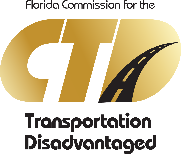 CAPITAL ASSISTANCE GRANTREQUEST FOR FUNDINGDESCRIPTION OF CAPITAL EQUIPMENT REQUESTED:Vehicles+ Prioritization of Need*Replacement (R) or Expansion (E)** Fuel Type – D=Diesel   G=Gas   A=AlternativeEquipment NOT Requested as part of a Vehicle Purchase+ Prioritization of NeedPROJECT COST:* If REDI, include 100% of the total project cost on the Transportation Disadvantaged Trust Funds line and “REDI” on the Local Match line.SHIRLEY CONROY RURAL AREA CAPITAL ASSISTANCE GRANTCURRENT VEHICLE INVENTORYNAME OF CTC:      NOTE:  Identify the Vehicle(s) that would be replaced with this or other grants by placing * next to the model year.DATE SUBMITTEDLEGAL NAME OF REQUESTING CTCFEDERAL IDENTIFICATION NUMBERREGISTERED ADDRESSCITY, STATE, ZIP CODECONTACT PERSON FOR THIS GRANTPHONE NUMBERE-MAIL ADDRESSPROJECT LOCATION [County(ies)]PROPOSED START DATEAMOUNT OF FUNDING REQUESTED (90%)CTC REPRESENTATIVE AUTHORIZATION AND ACKNOWLEDGEMENTLOCAL COORDINATING BOARD APPROVALI hereby certify that this request has been duly authorized by the governing body of the CTC.  The CTC also certifies that it has reviewed and understands the Grant Program Manual and intends to complete the project in compliance with all grant program requirements if the assistance is awarded.I hereby certify that this request for funding has been reviewed in its entirety by the Local Coordinating Board. Signature Of Authorized Representative                          DateCoordinating Board Chairperson's Signature                        DateName Of Authorized Representative And TitleName Of LCB ChairpersonJUSTIFICATION FOR EQUIPMENT REQUESTED (must include specific details supporting the need, the impact/value the equipment will provide to the coordinated system. If space provided is not enough for explanation of need, please attach an additional page):1, 2, 3, etc. +(R) or (E)*Fuel Type **Description/Vehicle Type/Procurement SourceQuantityEstimated Cost (from Order Form)1, 2, 3, etc. +DescriptionQuantityEstimated CostTotal Project Cost(100%)Less Local Match(10%) *Transportation Disadvantaged Trust Funds*(90%)SOURCE OF REQUIRED LOCAL MATCH:Model YearChassis Make and ModelVehicle Identification Number(17 Digits)Maximum Ambulatory/ Wheelchair Passenger SeatingAverage Vehicle Miles Per YearCurrent Mileage as of (Date)Anticipated Retirement YearSource of Funding